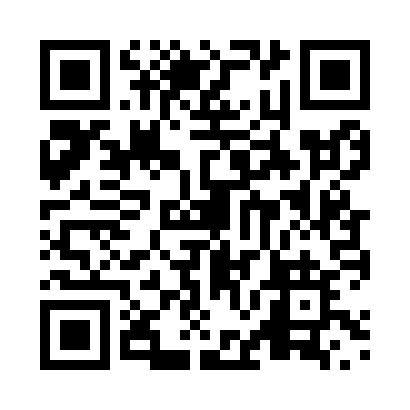 Prayer times for Perow, British Columbia, CanadaMon 1 Jul 2024 - Wed 31 Jul 2024High Latitude Method: Angle Based RulePrayer Calculation Method: Islamic Society of North AmericaAsar Calculation Method: HanafiPrayer times provided by https://www.salahtimes.comDateDayFajrSunriseDhuhrAsrMaghribIsha1Mon3:134:551:307:1310:0411:472Tue3:134:561:307:1310:0311:473Wed3:144:571:307:1310:0311:464Thu3:144:581:307:1310:0211:465Fri3:154:591:317:1210:0211:466Sat3:155:001:317:1210:0111:467Sun3:165:011:317:1210:0011:458Mon3:175:021:317:119:5911:459Tue3:175:031:317:119:5811:4510Wed3:185:051:317:119:5711:4411Thu3:185:061:317:109:5611:4412Fri3:195:071:327:109:5511:4313Sat3:205:081:327:099:5411:4314Sun3:215:101:327:099:5311:4215Mon3:215:111:327:089:5211:4216Tue3:225:131:327:079:5111:4117Wed3:235:141:327:079:4911:4118Thu3:245:151:327:069:4811:4019Fri3:245:171:327:059:4711:3920Sat3:255:181:327:049:4511:3921Sun3:265:201:327:049:4411:3822Mon3:275:221:327:039:4211:3723Tue3:285:231:327:029:4111:3624Wed3:285:251:327:019:3911:3525Thu3:295:261:327:009:3711:3526Fri3:305:281:326:599:3611:3427Sat3:315:301:326:589:3411:3328Sun3:325:311:326:579:3211:3229Mon3:325:331:326:569:3011:3130Tue3:335:351:326:559:2911:3031Wed3:345:371:326:549:2711:29